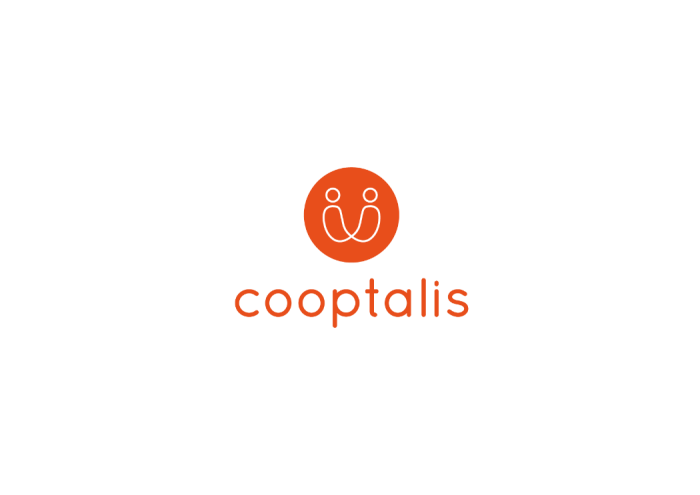 ΗCooptalis αναζητά γυναικολόγους-μαιευτήρες για ιδιωτική κλινική στην Τουλούζη.Η ΔΟΜΗΟ πελάτης μας έχει στην κατοχή του ένα δίκτυο περισσοτέρων από 150 ιδιωτικών κλινικών που βρίσκονται σε ολόκληρη τη Γαλλία. Αυτή η κλινική στην Τουλούζη έχει περισσότερα από 200 κρεβάτια και 80 γιατρούς, επιτρέποντάς της να επιτύχει υψηλή ποιότητα θεραπευτικών αγωγών στη μητρότητα (ταξινομημένη βαθμίδα 2Β - παιδιατρική εντατική φροντίδα) και συνεπώς κατά μέσο όρο 3500 τοκετούς κάθε χρόνο.Η ΘΕΣΗ ΕΡΓΑΣΙΑΣΓυναικολόγος-μαιευτήρας, θα εργαστείτε σε μία ιατρική ομάδα 14 γυναικολόγων-μαιευτήρων.Θα ακολουθήσετε τους ασθενείς σας σε όλη τη διαδικασία θεραπείας: ιατρικές συμβουλές, κάθε είδους τοκετού, χειρουργική επέμβαση.ΣΥΜΒΑΣΗ :- Συμβόλαιο σε ιδιωτική πρακτική με εγγυημένο εισόδημα για τους πρώτους μήνες- Πλήρης απασχόληση, μερική απασχόληση επίσης δυνατή- Χρονοδιάγραμμα εργασίας και εφημερία- Μισθός. Με βάση τις ώρες εργασίας που πραγματοποιήθηκαν. Εγγυημένος μισθός για τους πρώτους μήνες. Εκτιμώμενος μισθός: 15000 € καθαρό / μήνα- Πρόσθετα πλεονεκτήματα:. Απαλλαγή φόρων για τους πρώτους μήνες. Βοήθεια για τον οικισμό + διαμονή. Επικοινωνήστε με πιστοποιημένες εταιρείες λογιστών για να παρακολουθείτε τη χρηματοοικονομική σας δραστηριότηταΠΡΟΦΙΛ• Γυναικολόγος-Μαιευτήρας, πτυχιούχος της Ευρωπαϊκής Ένωσης (πτυχίο ιατρικής + εξειδίκευση)• Επιθυμία για ένταξη σε μια κλινική σε πλήρη ανάπτυξη• Για αλλοδαπούς, απαιτούμενο επίπεδο γλωσσικής γνώσης (ελάχιστο B1 / B2)COOPTALIS• Ορισμός του επαγγελματικού σας έργου• Υποστήριξη κατά τη διάρκεια της διαπραγμάτευσης με τον εργοδότη• Υποστήριξη κατά τη διάρκεια του προγράμματος κινητικότητας       - διαδικασίες ένταξης: βοήθεια για τη διαμονή σας, τραπεζικό λογαριασμό, ασφάλειες κλπ.      - διοικητικές διαδικασίες (καταχώριση στο γαλλικό ιατρικό συμβούλιο - ιατρικοί σύλλογοι κ.λπ.)Όλες οι υπηρεσίες που προσφέρει η εταιρεία μας είναι δωρεάν για τον υποψήφιο. Για να υποβάλετε αίτηση: elodie.verdonck@cooptalis.com, Christos.papapostolou@cooptalis.com***  Η Cooptalis θα είναι στην Ελλάδα στις 11-12 Οκτωβρίου για συνετεύξεις με γιατρούς όλων των ειδικοτήτωνHCooptalis αναζητά τους Ορθοπεδικούς που επιθυμούν να εργαστούν στη Γαλλία.Η ΟΜΑΔΑ:Ο πελάτης μας είναι μια ομάδα περισσότερων από 150 ιδιωτικών κλινικών που βρίσκονται σε διάφορες περιοχές της Γαλλίας. Σήμερα είναι η πρώτη εταιρέια για νοσηλεία στον ιδιωτικό τομέα.Οι κλινικές τους διαθέτουν υψηλής ποιότητας τεχνικό ιατρικό εξοπλισμό που εξασφαλίζει τις καλύτερες συνθήκες εργασίας για τους γιατρούς.Για να ολοκληρώσουν τις ιατρικές τους ομάδες, η ομάδα αναζητά διαφορετικές ιατρικές ειδικότητες, μεταξύ των οποίων και η ορθοπεδική.Η ΘΕΣΗ ΕΡΓΑΣΙΑΣ:Αρκετοί τύποι κλινικών: είτε μικρές είτε μεγάλες κλινικές με περισσότερα από 300 κρεβάτια.Περιοχές ιατρικών επεμβάσεων: χειρουργική επέμβαση τόσο στο κάτω όσο και στο άνω άκρο. Θέσεις εργασίας διαθέσιμες και για χειρουργική επέμβαση χειρός.ΣΥΜΒΑΣΗ :- Σύμβαση ιδιωτικής πρακτικής με εγγυημένο εισόδημα για τους πρώτους μήνες- Πλήρης απασχόληση με χρονοδιάγραμμα εργασίας και εφημερία- Μισθός. Με βάση τις ώρες εργασίας που πραγματοποιήθηκαν. Εγγυημένος μισθός για τους πρώτους μήνες. Εκτιμώμενο μισθολόγιο 15000 € καθαρό / μήνα- Πρόσθετα πλεονεκτήματα:. Απαλλαγή φόρων για τους πρώτους μήνες. Βοήθεια για τον οικισμό + διαμονή. Επικοινωνήστε με πιστοποιημένες εταιρείες λογιστών για να παρακολουθείτε τη χρηματοοικονομική σας δραστηριότηταΠΡΟΦΙΛ :• Ιατρικό πτυχίο στη Γαλλία ή στην Ευρωπαϊκή Ένωση + εξειδίκευση στην Ορθοπεδική• Επιθυμία για ένταξη σε μια δομή σε πλήρη ανάπτυξη• Για τους αλλοδαπούς, απαιτούνται άπταιστα επίπεδα γαλλικής γλώσσας (Β1 για την πρώτη συνέντευξη, B2 για εργασία στη Γαλλία)COOPTALIS:• Ορισμός του επαγγελματικού σας έργου• Υποστήριξη κατά τη διάρκεια των διαπραγματεύσεων με τους επικεφαλής της ιατρικής ομάδας των κλινικών• Υποστήριξη κατά τη διάρκεια του προγράμματος κινητικότητας       - διαδικασίες ένταξης: βοήθεια για τη διαμονή σας, τραπεζικό λογαριασμό, ασφάλειες κλπ.      - διοικητικές διαδικασίες (καταχώριση στο γαλλικό ιατρικό συμβούλιο - ιατρικοί σύλλογοι κ.λπ.)Όλες οι υπηρεσίες που προσφέρει η εταιρεία μας είναι δωρεάν για τον υποψήφιο. Για να υποβάλετε αίτηση: elodie.verdonck@cooptalis.com, Christos.papapostolou@cooptalis.com***  Η Cooptalis θα είναι στην Ελλάδα στις 11-12 Οκτωβρίου για συνετεύξεις με γιατρούς όλων των ειδικοτήτωνHCooptalis αναζητά Γαστρεντερολόγους που επιθυμούν να εργαστούν στη Γαλλία.Η ΟΜΑΔΑ:Ο πελάτης μας είναι μια ομάδα περισσότερων από 150 ιδιωτικών κλινικών που βρίσκονται σε διάφορες περιοχές της Γαλλίας. Σήμερα είναι η καλύτερη εταιρεία για νοσηλεία στον ιδιωτικό τομέα.Οι κλινικές τους είναι εφοδιασμένες με υψηλής ποιότητας τεχνικό ιατρικό εξοπλισμό, εξασφαλίζοντας έτσι τις καλύτερες συνθήκες εργασίας για τους γιατρούς.Βρίσκοντας στο επίκεντρο της καινοτομίας, προσφέρουν στην ιατρική ομάδα την ευκαιρία να συμμετάσχουν σε διάφορα ερευνητικά προγράμματα, διδασκαλία και εκπαίδευση.Στο πλαίσιο της συνέχισης αυτής της ανάπτυξης, η ομάδα αναζητά διαφορετικές ιατρικές ειδικότητες, μεταξύ των οποίων η γαστρεντερολογία.Η ΘΕΣΗ ΕΡΓΑΣΙΑΣ:Θα εργαστείτε μαζί με μια ιατρική ομάδα διαφορετικών ειδικοτήτων (σπλαχνικός χειρουργός, αναισθησιολόγος κ.α.)Θα είστε υπεύθυνοι για διάφορες ιατρικές θεραπείες σε σχέση με την γαστρεντερολογία (ιατρικές συμβουλές, κάθε είδος ιατρικών εξετάσεων και χειρουργικές επεμβάσεις).ΣΥΜΒΑΣΗ :- Σύμβαση ιδιωτικής πρακτικής με εγγυημένο εισόδημα για τους πρώτους μήνες- Πλήρης απασχόληση με χρονοδιάγραμμα εργασίας και εφημερία- Μισθός. Με βάση τις ώρες εργασίας που πραγματοποιήθηκαν. Εγγυημένος μισθός για τους πρώτους μήνες. Εκτιμώμενος μισθός: 10000-15000 € καθαρό / μήνα- Πρόσθετα πλεονεκτήματα:. Απαλλαγή φόρων για τους πρώτους μήνες. Βοήθεια για τον οικισμό + διαμονή. Επικοινωνήστε με πιστοποιημένες εταιρείες λογιστών για να παρακολουθείτε τη χρηματοοικονομική σας δραστηριότηταΠΡΟΦΙΛ :• Ιατρικό πτυχίο + εξειδίκευση στη γαστρεντερολογία εντός της Ευρωπαϊκής Ένωσης• Επιθυμία για ένταξη σε μια ιατρική δομή σε πλήρη ανάπτυξη• Για αλλοδαπούς, απαιτούμενο επίπεδο γλωσσομάθειας (ελάχιστο B1 / B2)COOPTALIS:• Ορισμός του επαγγελματικού σας έργου• Υποστήριξη κατά τη διάρκεια της διαπραγμάτευσης με τον εργοδότη• Υποστήριξη κατά τη διάρκεια του προγράμματος κινητικότητας       - διαδικασίες ένταξης: βοήθεια για τη διαμονή σας, τραπεζικό λογαριασμό, ασφάλειες κλπ.      - διοικητικές διαδικασίες (καταχώριση στο γαλλικό ιατρικό συμβούλιο - ιατρικοί σύλλογοι κ.λπ.)Όλες οι υπηρεσίες που προσφέρει η εταιρεία μας είναι δωρεάν για τον υποψήφιο. Για ναυποβάλετε αίτηση: elodie.verdonck@cooptalis.com, christos.papapostolou@cooptalis.com***  Η Cooptalis θα είναι στην Ελλάδα στις 11-12 Οκτωβρίου για συνετεύξεις με γιατρούς όλων των ειδικοτήτωνHCooptalis αναζητά γιατρούς και οδοντιάτρους που επιθυμούν να εργαστούν στη Γαλλία.Η ΟΜΑΔΑ:Ο πελάτης μας έχει υπό την κατοχή του ένα δίκτυο περισσότερων από 150 ιδιωτικών κλινικών που βρίσκονται σε διάφορες περιοχές της Γαλλίας. Σήμερα είναι η νούμερο ένα εταιρεία για νοσηλεία στον ιδιωτικό τομέα.Οι κλινικές τους διαθέτουν υψηλής ποιότητας τεχνικό ιατρικό εξοπλισμό που εξασφαλίζει τις καλύτερες συνθήκες εργασίας για τους γιατρούς.Για την ολοκλήρωση των ιατρικών ομάδων, η ομάδα αναζητά διαφορετικές ιατρικές ειδικότητες: Οδοντολογία, Γαστρεντερολογία, Πνευμονολογία, Γηριατρική, Γενικός ιατρός, Εργαστηριακή ιατρική, Νευρολογία, Δερματολογία, Καρδιολογία, Οφθαλμολογία, Παιδιατρική, Αναισθησιολογία, Ψυχιατρική, Φυσιοθεραπεία, Γυναικολογία , Ογκολογία, Ορθοπεδική.Η ΘΕΣΗ ΕΡΓΑΣΙΑΣ:Θα εργαστείτε σε μια ιατρική ομάδα αποτελούμενη από διάφορες ιατρικές ειδικότητες και θα έχετε τη δυνατότητα να κάνετε κάθε ιατρική διαδικασία στην εξειδίκευση της αναφοράς (κάθε είδος ιατρικής εξέτασης και χειρουργικές επεμβάσεις).ΣΥΜΒΑΣΗ :- Σύμβαση ιδιωτικής πρακτικής με εγγυημένο εισόδημα για τους πρώτους μήνες- Πλήρης απασχόληση με χρονοδιάγραμμα εργασίας και εφημερία- Μισθός. Με βάση τις ώρες εργασίας που πραγματοποιήθηκαν. Εγγυημένος μισθός για τους πρώτους μήνες. Εκτιμώμενο μισθό από 6000 έως 15000 € καθαρά / μήνα- Πρόσθετα πλεονεκτήματα:. Απαλλαγή φόρων για τους πρώτους μήνες. Βοήθεια για τον οικισμό + διαμονή. Επικοινωνήστε με πιστοποιημένες εταιρείες λογιστών για να παρακολουθείτε τη χρηματοοικονομική σας δραστηριότηταΠΡΟΦΙΛ :• Ιατρικό πτυχίο στην Ευρωπαϊκή Ένωση + εξειδίκευση (όχι υποχρεωτική για τον οδοντίατρο)• Επιθυμία για ένταξη σε μια δομή σε πλήρη ανάπτυξη• Για τους αλλοδαπούς, απαιτούνται άπταιστα επίπεδα γαλλικής γλώσσας (Β1 για την πρώτη συνέντευξη, B2 για εργασία στη Γαλλία)COOPTALIS:• Ορισμός του επαγγελματικού σας έργου• Υποστήριξη κατά τη διάρκεια των διαπραγματεύσεων με τους επικεφαλής της ιατρικής ομάδας των κλινικών• Υποστήριξη κατά τη διάρκεια του προγράμματος κινητικότητας       - διαδικασίες ένταξης: βοήθεια για τη διαμονή σας, τραπεζικό λογαριασμό, ασφάλειες κλπ.      - διοικητικές διαδικασίες (καταχώριση στο γαλλικό ιατρικό συμβούλιο - ιατρικοί σύλλογοι κ.λπ.)Όλες οι υπηρεσίες που προσφέρει η εταιρεία μας είναι δωρεάν για τον υποψήφιο. Για να υποβάλετε αίτηση: elodie.verdonck@cooptalis.com , Christos.papapostolou@cooptalis.com***  Η Cooptalis θα είναι στην Ελλάδα στις 11-12 Οκτωβρίου για συνετεύξεις με γιατρούς όλων των ειδικοτήτων